Club Welcome Pack (Information)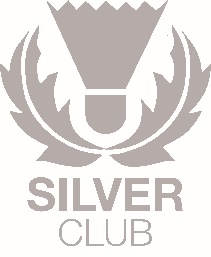 Club Welcome Packs are a great way to create a positive first impression with members.  The pack sets out the club culture and can be very useful for members as it contains key details including contacts, club times, committee information, social media links and much more.  It is a great way to demonstrate that your club is professionalised, organised and well managed and you are keen to engage new members and retain current members.  Also its key to take into consideration how this pack is communicated, e.g. email, website downloadDue to this being a Shuttlemark Silver Level requirement, clubs can adopt template Club Welcome Pack or create own but needs to contain the following:Club Name (logo if available)History, vision and objectives of club Committee Members details and contacts (Child Wellbeing & Protection Officer)When and Where club takes placeMembership Types & FeesPayment OptionsPolicies & Procedures – Constitution (Equality Policy), Child Wellbeing & Protection Policy, Public Liability Insurance, Codes of Conduct)Social Media/Website linksCompetition/EventsPartnerships (Community Sports Hub, Active Schools, RDO, Regional Badminton Group….)